Хромтау  аудандық  аурухана  дәрігері   Дермуханов  Дәулет  Русланович  гимназия ұжымымен кездесіп,  COVID-19  коронавирусына  қарсы  вакцина  туралы, әлеуметтік осал топтар үшін, сонымен қатар қызметіне қарай вакцина міндеттелген азаматтар вакцинаны тегін салдыра алатындығын  түсіндірді. Вакцинаны алу қоғамның, өзіміздің отбасымыздың денсаулығы үшін керектігіне тоқталып , вакцина алу әркімнің өз еркінде екендігін  айтып, Қазақстанда вакцинациядан бас тартқаны үшін әкімшілік немесе  қылмыстық  жауапкершілік  көзделмегенін, кез келген қысым көрсету заңсыз болып табылатындығын ескертті.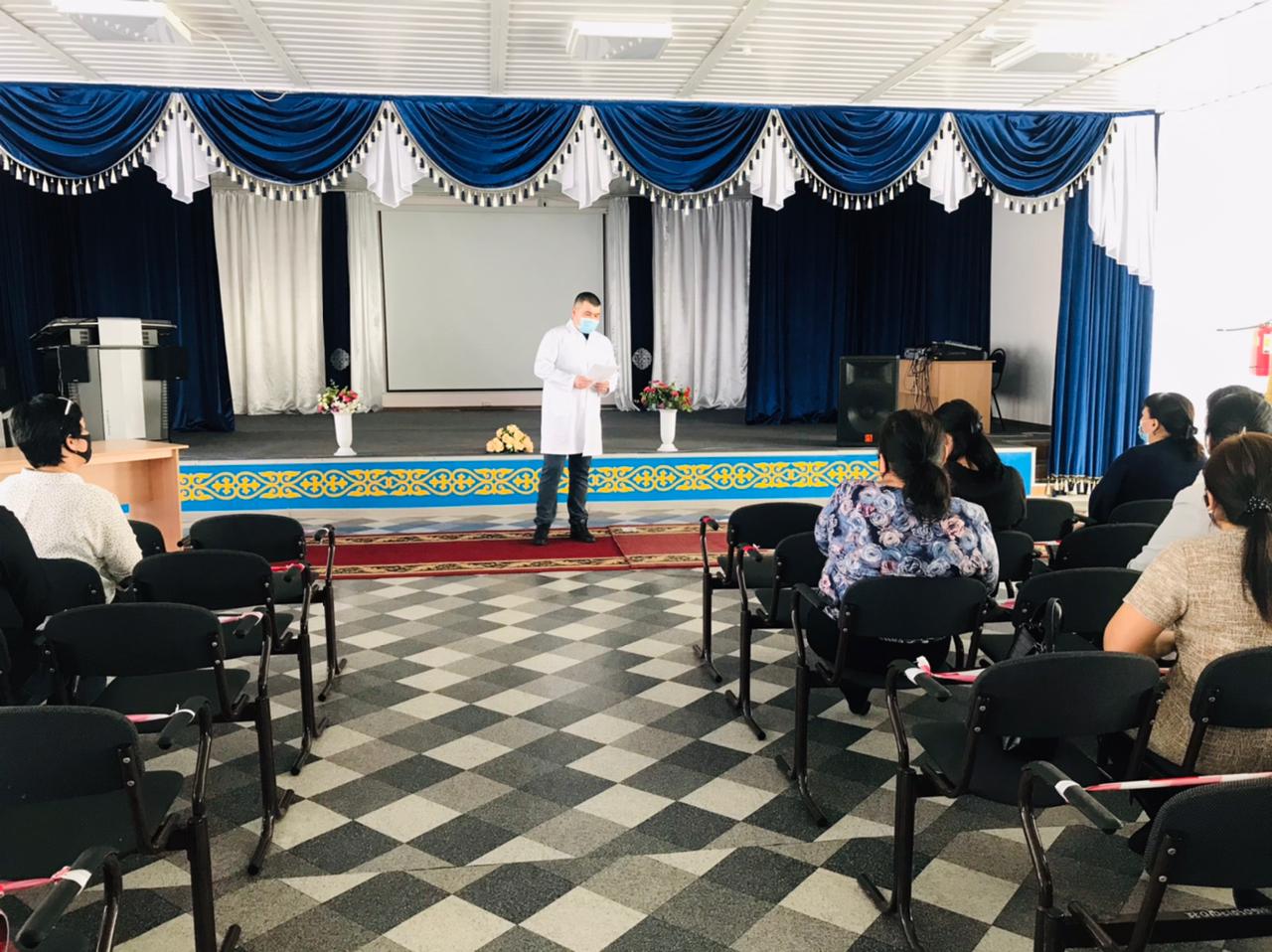 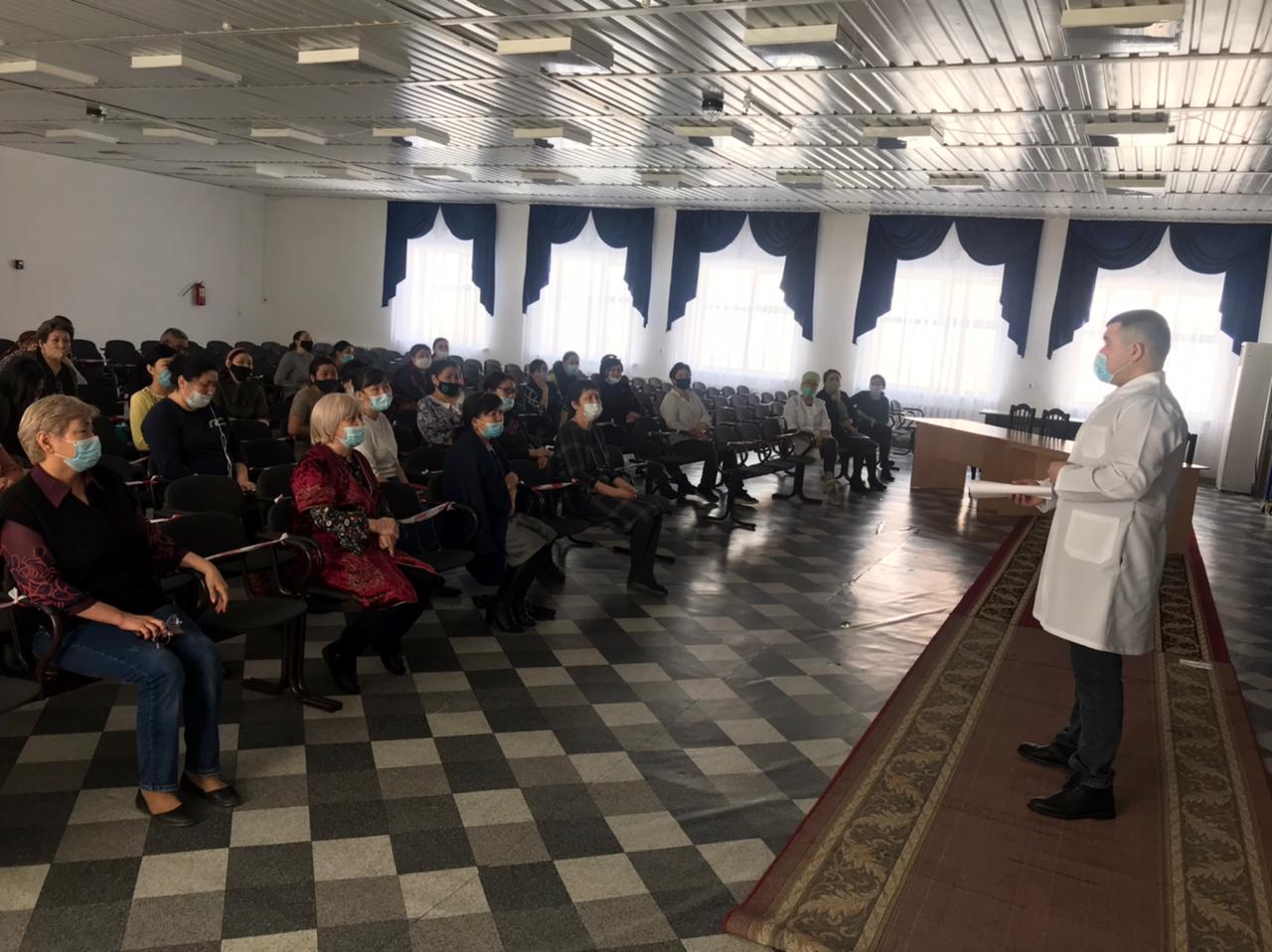 